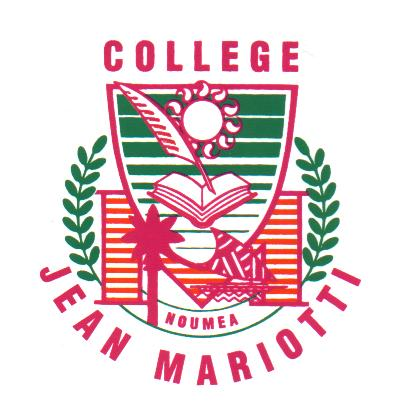 SEQUENCE D’OBSERVATION EN 3èmeCOLLEGE JEAN MARIOTTIANNEE SCOLAIRE 2020Ce dossier appartient à :NOM : ………………………………………………………Prénom : ……………………………………………………Classe : ……………………………………………………..LIEU DE LA SEQUENCE D’OBSERVATIONDate : Du …………………………………2020 au ……………..………………………2020 inclusNom de l’entreprise : ……………………………………………………….……………………….Nom du tuteur : ……………………………………………………….……………………………Téléphone / mail du tuteur : ……………………………………………….……………………..				………………………………………………….……………………CONSEILS AUX STAGIAIRESVotre séquence d’observation a trois objectifs : Découvrir le monde du travail et de l’entrepriseTrouver ou consolider votre projet d’orientationProlonger ou appliquer vos compétences scolaires en situation réelle.Pendant votre temps dans l’entreprise, vous observerez pour : Connaître l’entreprise : nature, histoire, taille, structure, organisationComprendre son fonctionnement : production, services, clients, fournisseurs, personnels, équipements, politique de diffusionComprendre l’entreprise : rapports hiérarchiques, taille, représentation du personnel, existence d’un comité d’entreprise, syndicat, services particuliers pour les personnelsComprendre la fabrication d’un produit, la vente d’un bien ou d’un service Une connaissance préalable de l’entreprise facilitera vos observationsPRESENTATION DE L’ENTREPRISENOM : ……………………………………………………………………………….Adresse : …………………………………………………………………………….………………………………………………………………………………………..………………………………………………………………………………………..Téléphone : ………………………………………………………………………….Fax : ………………………………………………………………………………….Mail : …………………………………………………………………………………Site : ………………………………………………………………………………….Tampon de l’entreprisePhoto de l’entreprise ou dessinFORME JURIDIQUE DE L’ENTREPRISEPublique	   Privée   	Association   	       CoopérationSOCIETEIndividuelle  	        Anonyme		SARL  		AutreProfession libérale : …………………………………………Artisan : ……………………………………………………..Commerçant : ……………………………………………….SECTEUR D’ACTIVITE :	Primaire : activités économiques de matières premières (ex : agriculture, industrie extractrice)	Secondaire : activités économiques correspondant à la transformation de matières premières	Tertiaire : activités dans les services administratifs,  les commerces, les banques, l’enseignement, l’arméeL’ENTREPRISE :Taille de l’entreprise :Nombre de salariés : ………………………………Nombre d’hommes : ………………………………Nombre de femmes : ……………………………..ETUDE DU METIER DE VOTRE TUTEUR :Comment votre tuteur est-il entré dans l’entreprise :…………………………………………………………………………………………………………………………………………………………………………………………………………………………………………………………………………………………………………………………………………………………………………………………………………..Quelles sont les diplômes ou niveaux de recrutement de votre tuteur ?…………………………………………………………………………………………………………………………………………………………………………………………………………………………………………………………………………………………………………………………………………………………………………………………………………..Ya-t-il une évolution de carrière possible dans l’entreprise pour votre tuteur ? Si oui, laquelle ?…………………………………………………………………………………………………………………………………………………………………………………………………………………………………………………………………………………………………………………………………………………………………………………………………………..Accueil des stagiaires :Depuis quand l’entreprise accueille-t-elle des stagiaires? …………………………Quelle est la fréquence d’accueil des stagiaires? ……………………………………Quel est le niveau scolaire des stagiaires? ……………………………………………Combien de stagiaires étaient présents durant votre séquence d’observation en plus de vous-même? ……………………………STRUCTURE DE L’ENTREPRISESelon le nombre de salariés, quelle est la taille de l’entreprise (remplissez avec une couleur la case correspondante)LA SECURITE DANS L’ENTREPRISE :Qui veille à l’installation des équipements de sécurité et en assure le suivi ?…………………………………………………………………………………………………………………………………………………………………………………………………………………………Y’a-t-il des règles d’Hygiène ?	   NON		   OUI Si oui, pouvez-vous en citer deux ?……………………………………………………………………………………………………………………………………………………………………………………………………..……………………………………………………………………………………………………………………………………………………………………………………………………BILAN DE L’ACTIVITE REALISEE EN STAGEVotre activité :Quelles sont les tâches que vous avez effectuées ou plus particulièrement observées?………………………………………………………………………………………………………………………………………………………………………………………………………………………………………………………………………………………………………………………………………………………………………………………………………….Avez-vous été seul ou en équipe ?………………………………………………………………………………………………………………………………………………………………………………………………………………………………………………………………………………………………………………………………………………………………………………………………………...Quels sont les outils et/ou équipements que vous avez pu découvrir ?…………………………………………………………………………………………………………………………………………………………………………………………………………………………………………………………………………………………………………………………………………………………………………………………………………L’activité de votre tuteur : Quels sont ses horaires de travail?……………………………………………………………………………………………………………………………………………………………………………………………………Quel est l’éventail du salaire (début et fin de carrière) ?……………………………………………………………………………………………………………………………………………………………………………………………………..Les avantages et les inconvénients de sa profession ?Les aptitudes requises par sa profession ?Quelles sont les qualités morales requises par sa profession ?………………………………………………………………………………………………………………………………………………………………………………………………………………………………………………………………………………………………………..Y a-t-il une possibilité de formation en alternance ?……………………………………………………………………………………………………………………………………………………………………………………………………………………………………………………………………………………………………….CONCLUSION SUR CETTE PREMIERE EXPERIENCE D’OBSERVATION PROFESSIONNELLE ?Artisanale1 à 9 employésPetite10 à 49 employésMoyenne50 à 499 employésGrande500 à 999 employésTrès grandePlus de 1000 employésMultinationaleQUESTIONSNOMQui est le propriétaire de l’entreprise ?Qui dirige l’entreprise ?Qui a en charge les ressources humaines dans l’entreprise ?Qui s’occupe de la publicité de l’entreprise ?Qui s’occupe du courrier de l’entreprise ?Qui accueille les visiteurs, les clients de l’entreprise ?Qui effectue la comptabilité de l’entreprise ?AvantagesInconvénientsAptitudes physiquesAptitudes intellectuelles